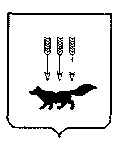 ПОСТАНОВЛЕНИЕАДМИНИСТРАЦИИ городского округа САРАНСКот   «    24   »    апреля     2019 г.                                                   			№ 805Об утверждении документации по планировке территории (проект межевания территории) земельного участка с кадастровым номером 13:23:1206001:134, расположенного по адресу: городской округ Саранск, с. Напольная Тавла,             ул. ЗаречнаяВ соответствии с Федеральным законом от 6 октября 2003 года № 131-ФЗ «Об общих принципах организации местного самоуправления в Российской Федерации», статьями 45, 46 Градостроительного кодекса Российской Федерации, постановлением Администрации городского округа Саранск от 23 августа 2018 года  № 1899 «О подготовке документации по планировке  территории (проект межевания территории) земельного участка с кадастровым номером 13:23:1206001:134, расположенного по адресу: городской округ Саранск, с. Напольная Тавла,                       ул. Заречная», постановлением Главы городского округа Саранск от 1 февраля              2019 года № 48-ПГ «О вынесении на публичные слушания документации  по планировке  территории (проект межевания территории) земельного участка с кадастровым номером 13:23:1206001:134, расположенного по адресу: городской округ Саранск, с. Напольная Тавла, ул. Заречная», с учетом протокола публичных слушаний документации по планировке территории (проект межевания территории), проведенных 27 февраля 2019 года, заключения о результатах публичных слушаний, опубликованного в газете «Вечерний Саранск» от 13 марта 2019 года № 10 (1383), иных прилагаемых документов Администрация городского округа Саранск                       п о с т а н о в л я е т: 1. Утвердить документацию по планировке  территории (проект межевания территории) земельного участка с кадастровым номером 13:23:1206001:134, расположенного по адресу: городской округ Саранск, с. Напольная Тавла,                       ул. Заречная согласно приложению к настоящему постановлению (заказчики – Киушкина Т. В., Слугина Е. В., Баляева М. В.).2. Контроль за исполнением настоящего постановления возложить                               на Заместителя Главы городского округа Саранск – Директора Департамента перспективного развития Администрации городского округа Саранск.       	3. Настоящее постановление вступает в силу со дня его официального опубликования.   Глава  городского округа Саранск				                                 П.Н.Тултаев	                                 			     Приложение  к постановлению Администрации городского округа Саранск от «24» апреля 2019 г. № 805Состав документации по планировке территории (проект межевания территории) земельного участка с кадастровым номером 13:23:1206001:134, расположенного по адресу: городской округ Саранск, с. Напольная Тавла,                       ул. Заречная   №п/пНаименование документа1.Пояснительная записка2.Графическая часть2.1.Основная часть проекта межевания территории:2.1.1.Чертеж межевания территории М 1:10002.1.2.Чертеж красных линий М 1:10002.2.Материалы по обоснованию проекта межевания территории:2.2.1.Схема расположения элементов планировочной структуры М 1:150002.2.2.Чертеж границ существующих земельных участков. Чертеж местоположения существующих объектов капитального строительства.    Чертеж границ зон с особыми условиями использования территории.               М 1:1000              